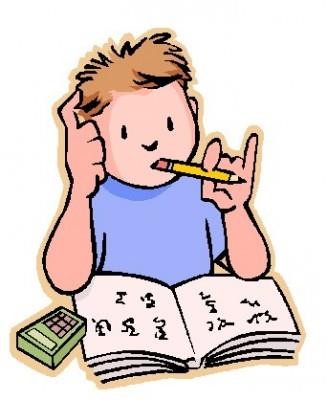 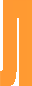 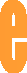 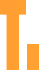 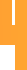 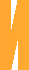 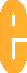 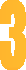 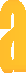 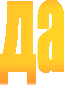 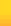 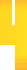 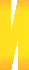 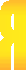 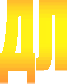 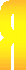 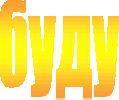 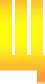 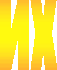 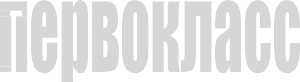 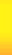 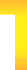 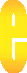 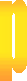 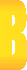 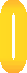 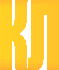 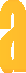 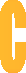 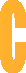 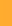 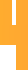 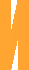 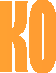 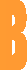 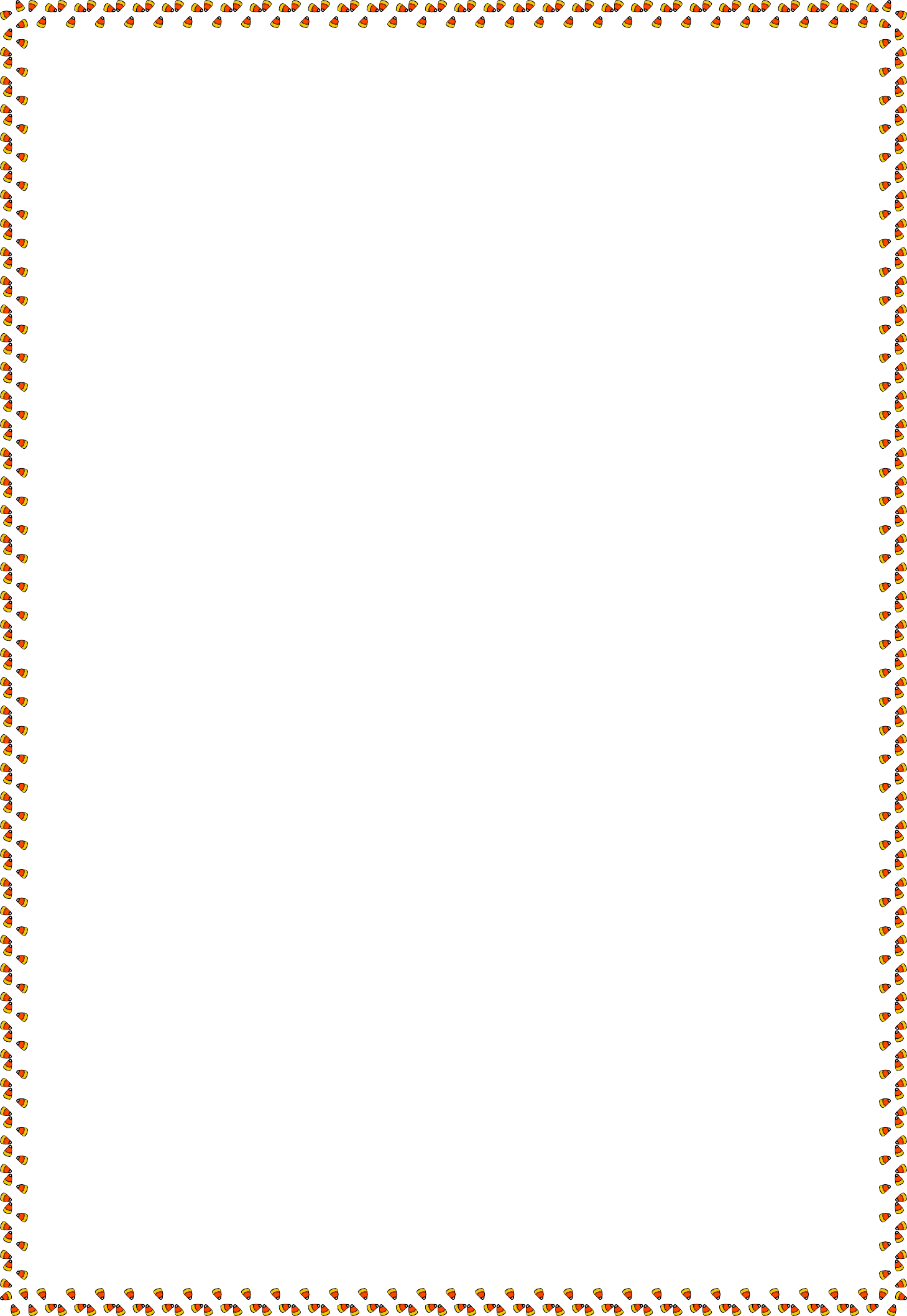 ТЕТРАДЬ ДЛЯ ПОДГОТОВКИ К ШКОЛЕУважаемые родители!Эта тетрадь предназначена для занятий с детьми перед школой в летнее время. Без вашей помощи ребёнок не справится с заданиями. Читайте задания, если надо, то объясните ребёнку, как выполнить его.Если вы видите трудности при выполнении, какого- либо задания, то подберите сами аналогичные.Напоминаю, Вам о том, что задания на лето –это рекомендованные задания и являются не обязательными.Удачи Вам!1.Рассмотрите рисунок.Кто нарисован выше зайца? Кто ниже, слева, справа?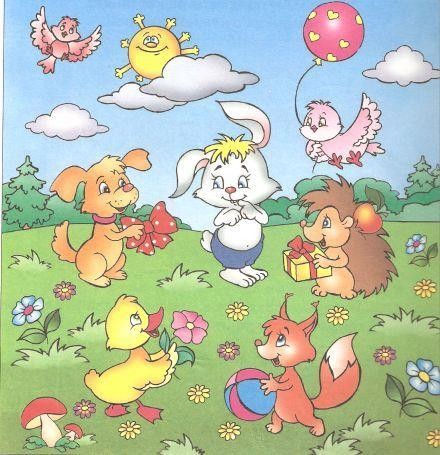 Закрой рисунок  и ответь на вопросыКакое время года показано?Перечисли тех, кто изображён на картинке.Что делают зверята?2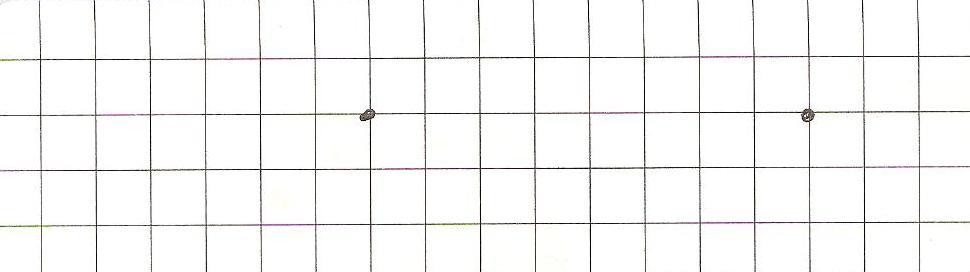 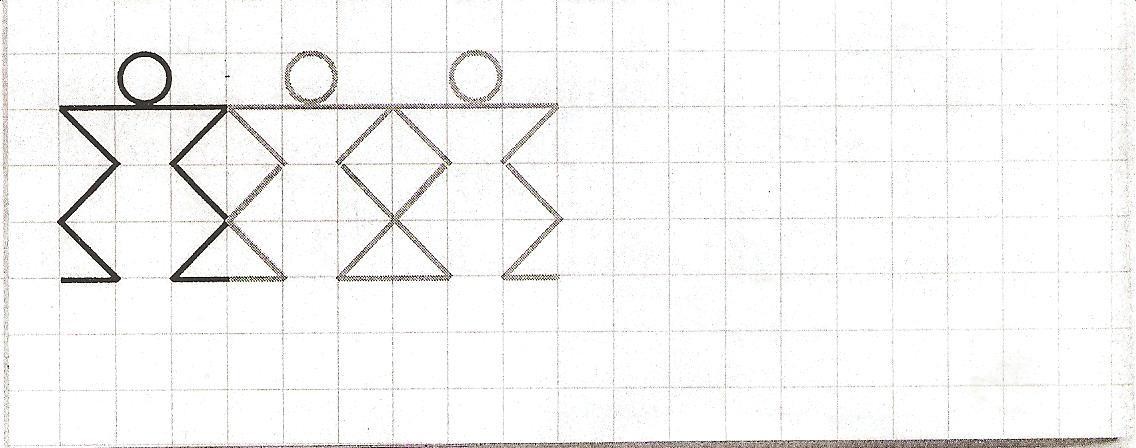 Нарисуй, где стоит точка треугольник, над ним квадрат, ниже треугольника кружок. Слева от треугольника домик, справа - цветок.Там, где вторая точка нарисуй круг так, чтобы он был выше треугольника и ниже квадрата. Слева от квадратанарисуй яблоко, справа от треугольника грибок.( фигуры рисуются через клетку, величиной в клетку)Графический диктантРассмотри образец и повтори рисунок3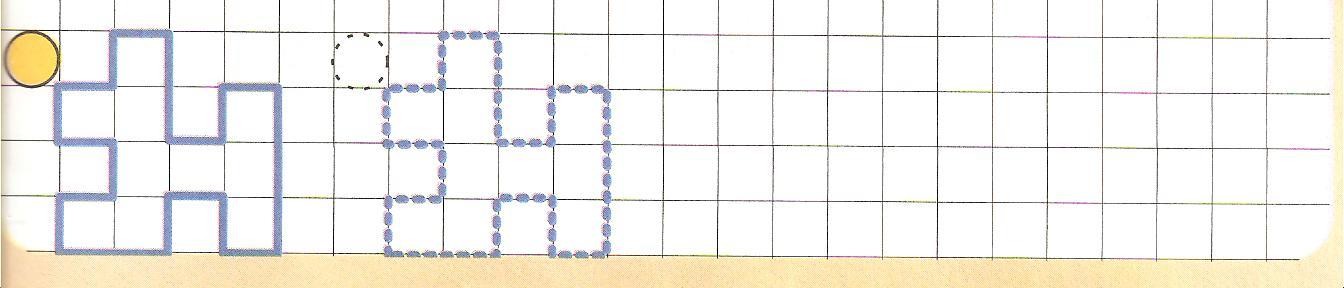 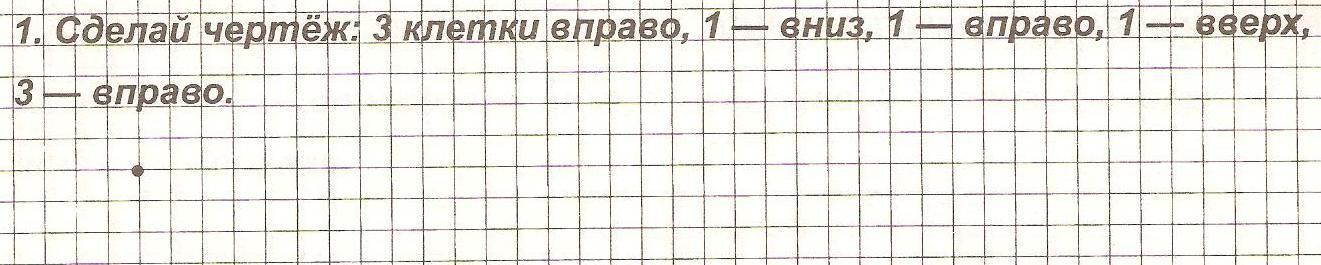 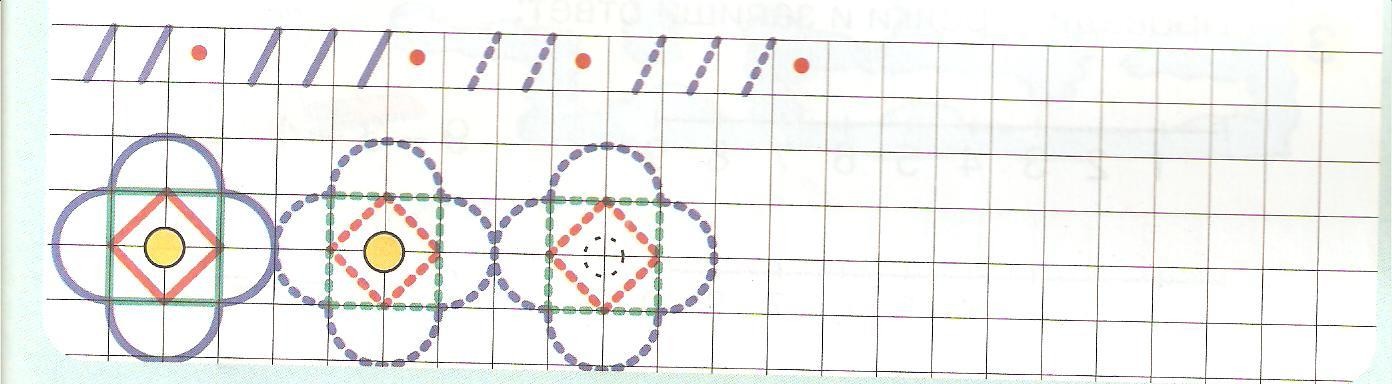 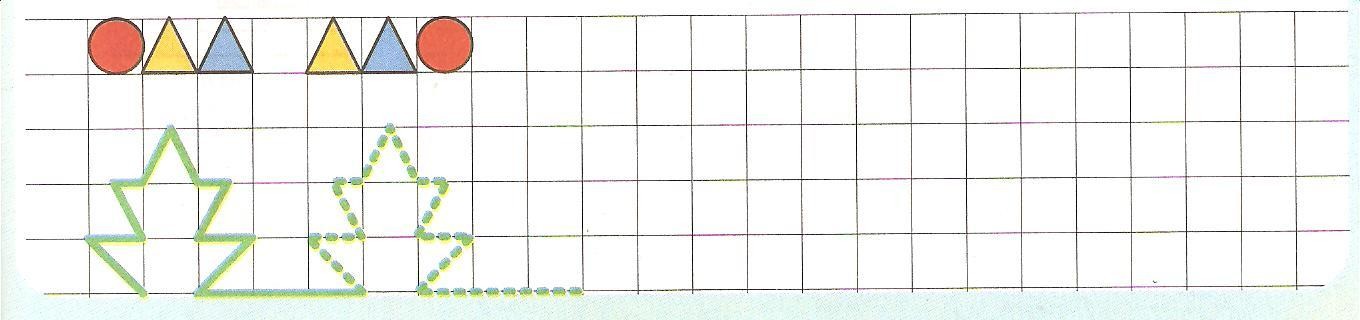 Путешествие по клеткам. (начинать надо от простого к сложному)4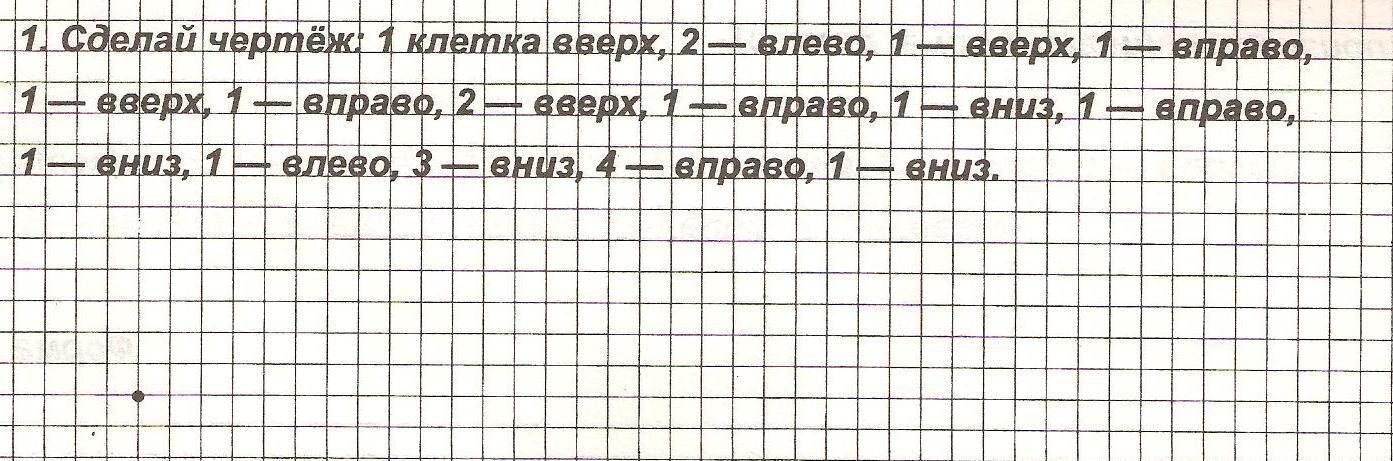 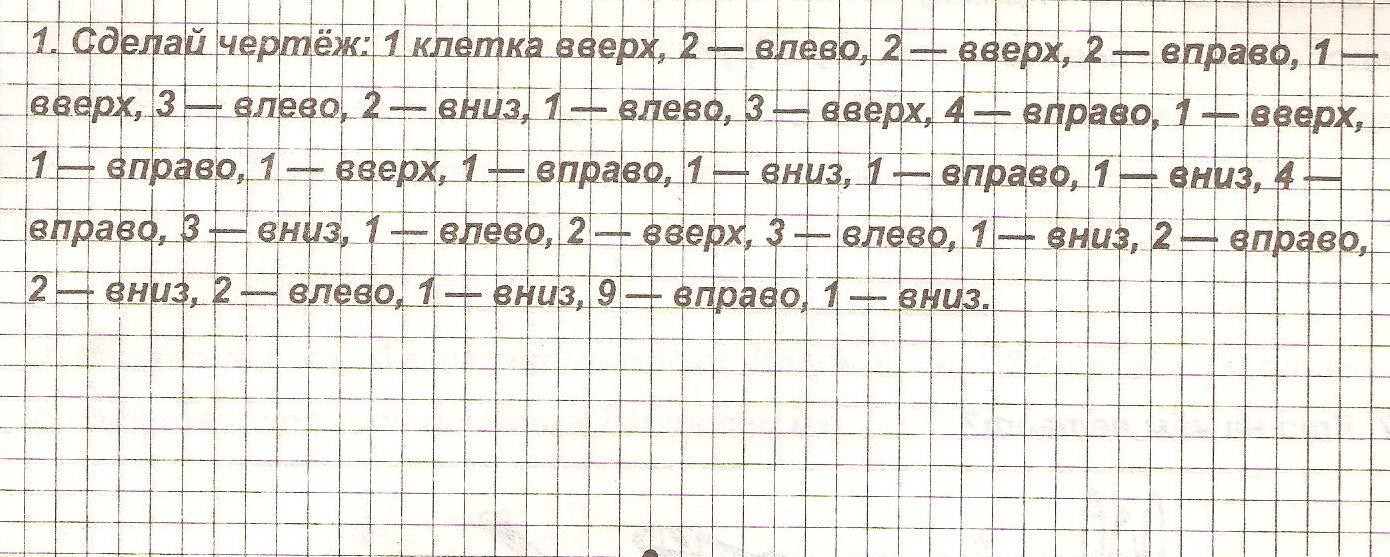 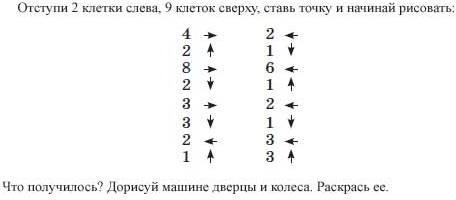 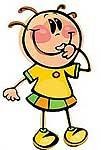 5Линией можно соединятьОбразец и правило.Посмотри на фигуру. Чтобы нарисовать такую же, надозапомнить правило: нельзясоединять одинаковые точки. Нельзя соединять два кружка или два треугольника.только две различные точки.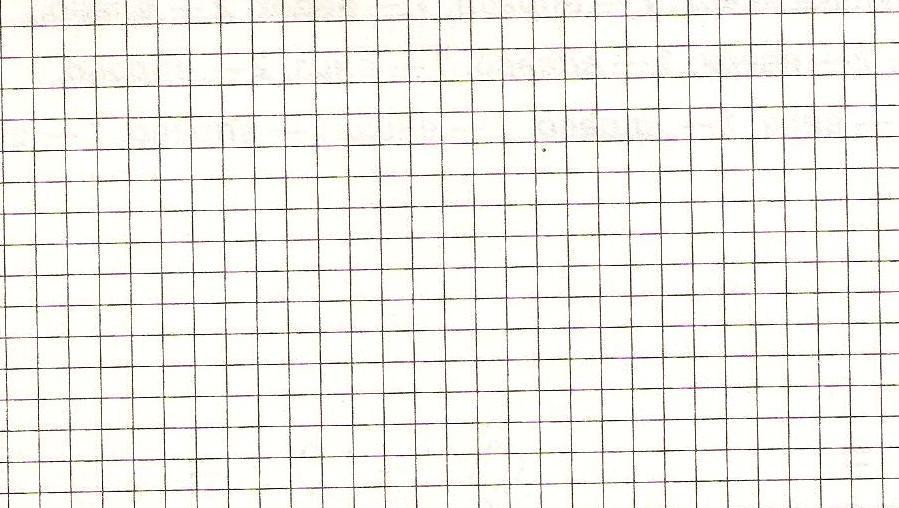 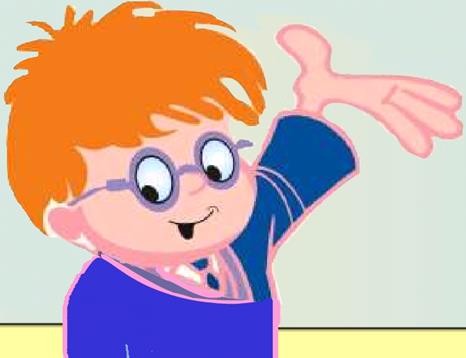 6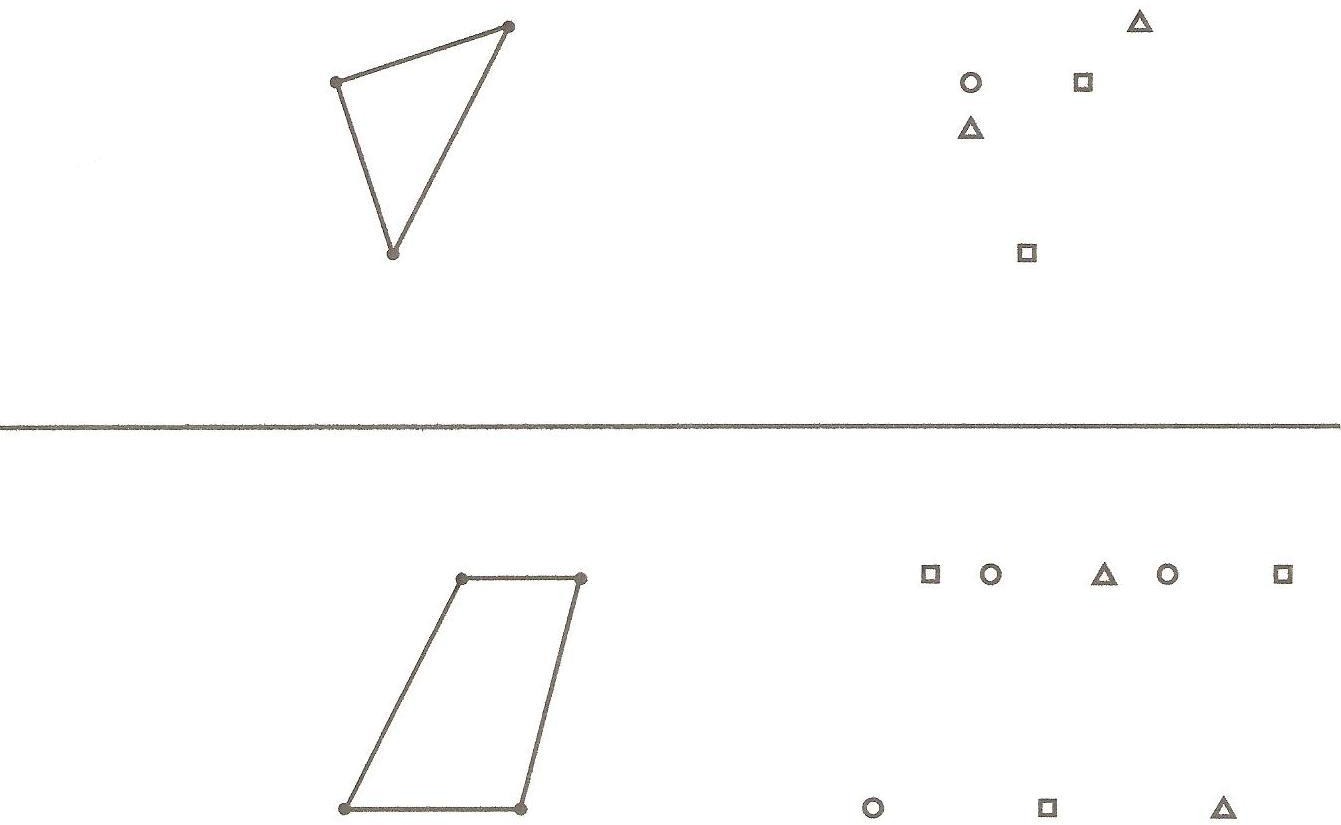 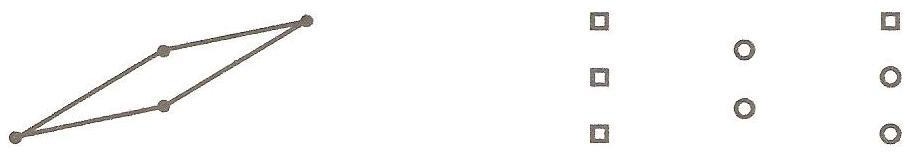 7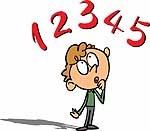 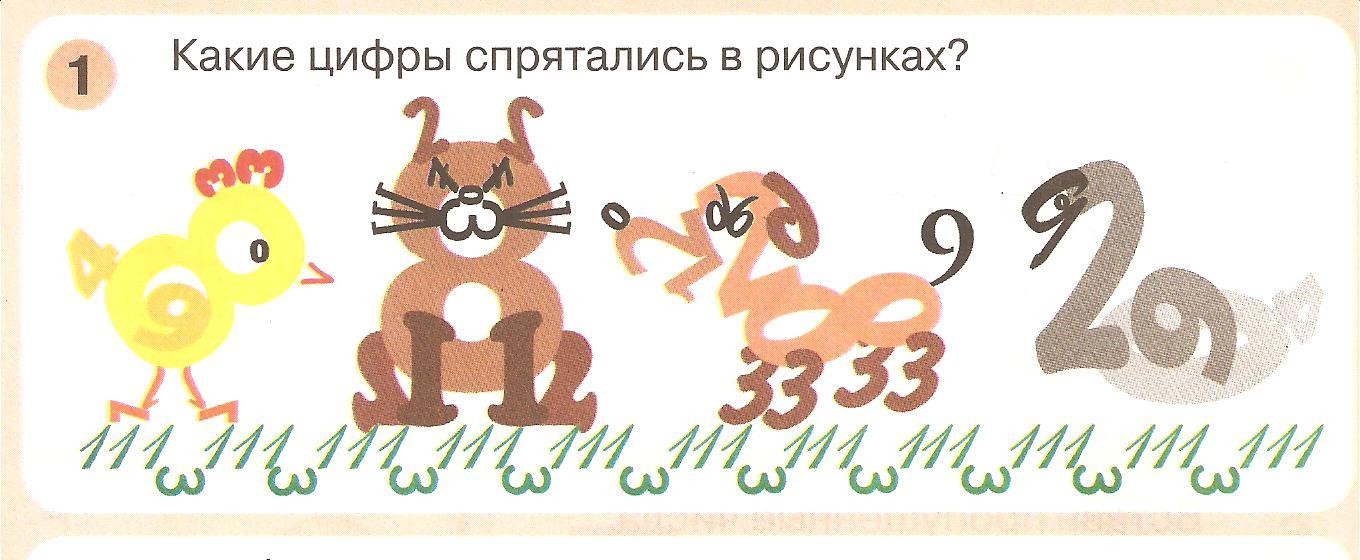 Цифры2.Рассмотри ,как пишутся цифры. Обведи их несколько раз. Попробуй написать их в тетради в клетку.Назови число, которое стоит после 5 , перед числом 7. Какое число стоит между числами 3 и 5.Назови число , которое на один больше 8, на один меньше 4.Уменьши 3 на один увеличь 9 на 1.8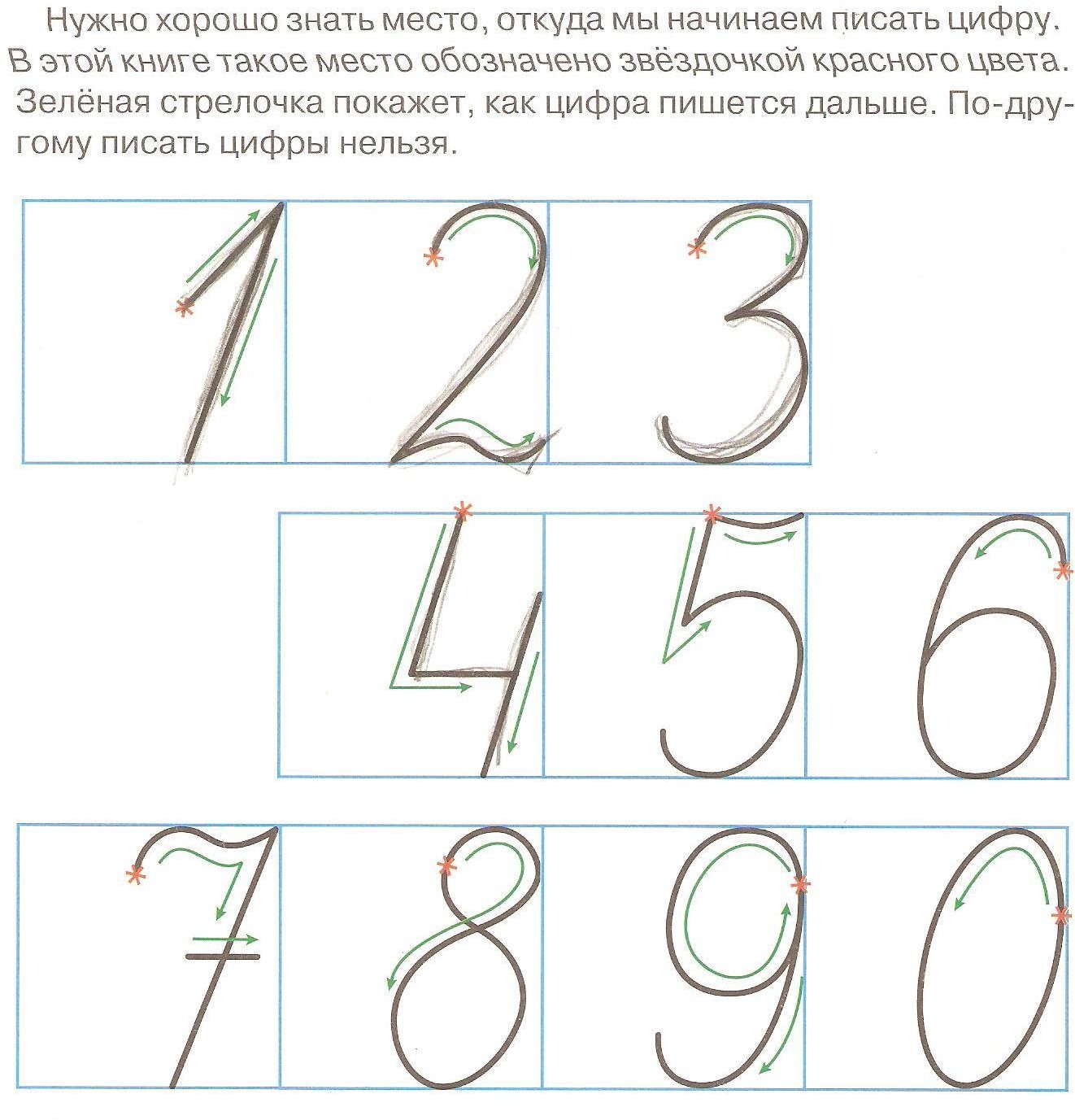 9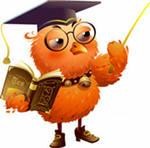 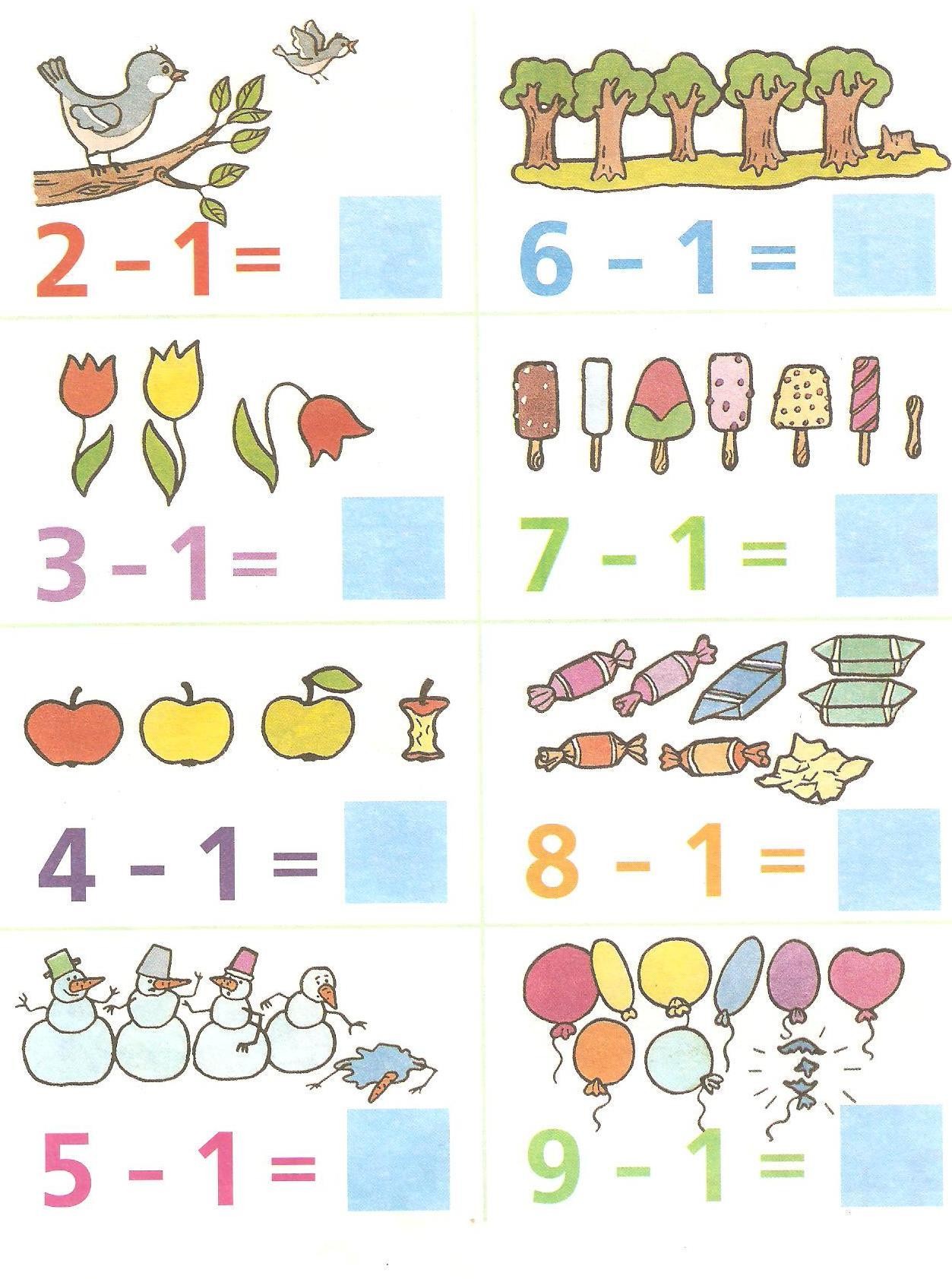 6.Сосчитай.10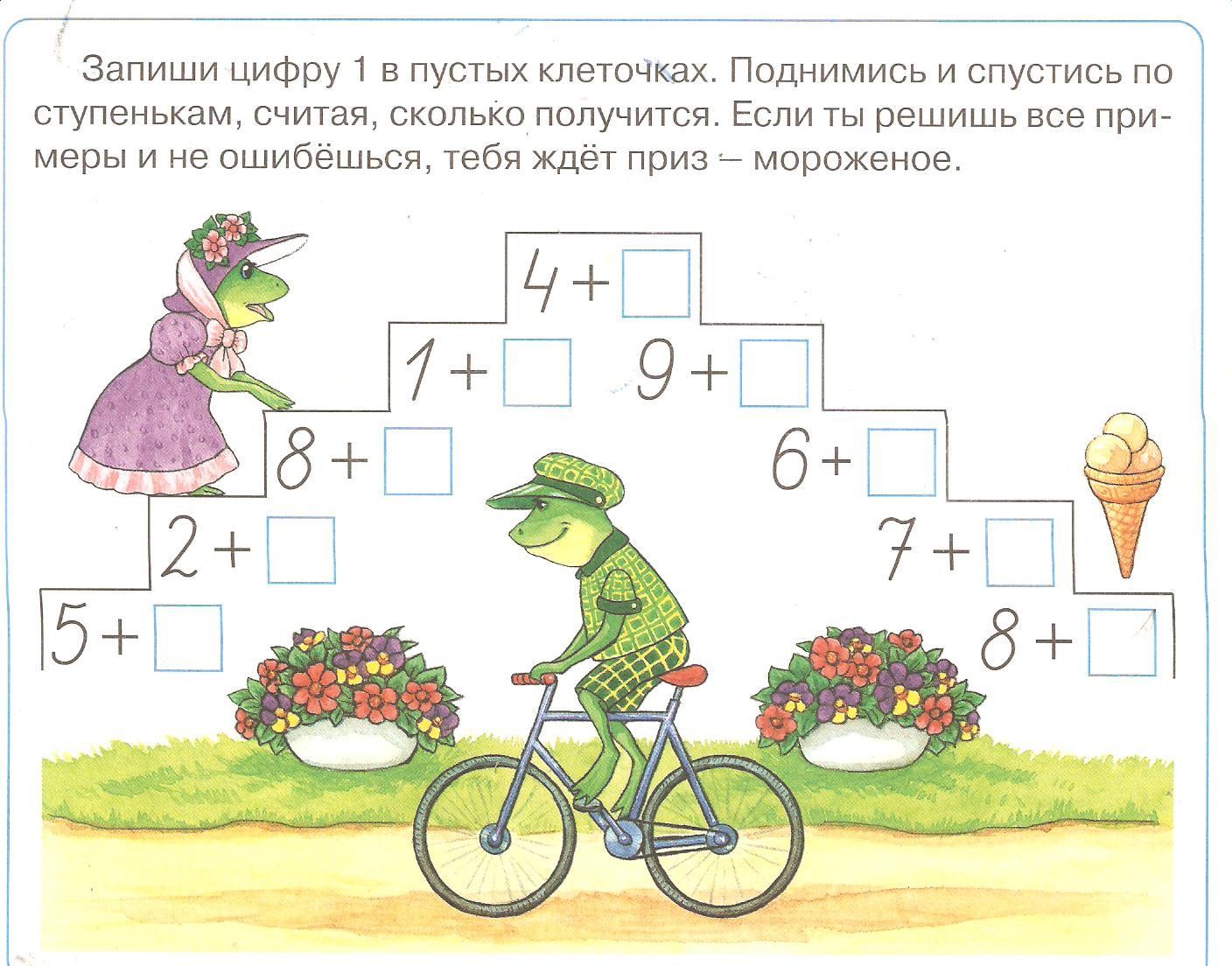 11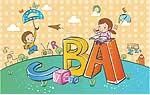 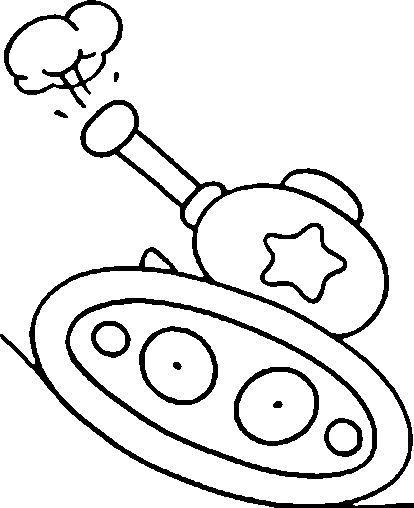 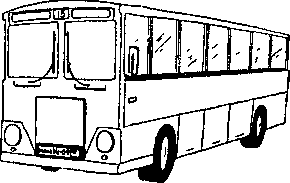 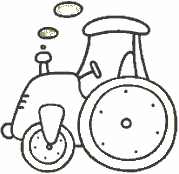 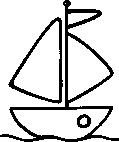 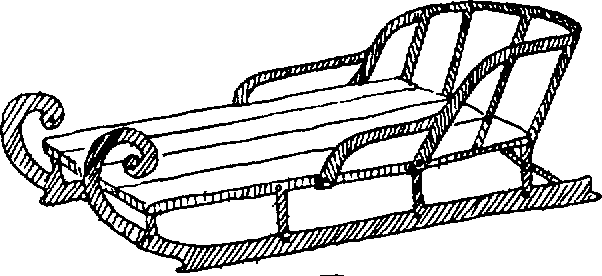 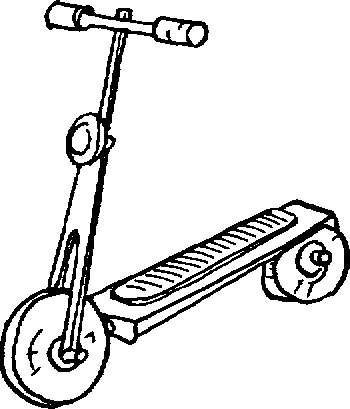 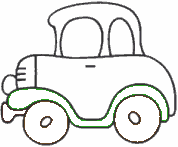 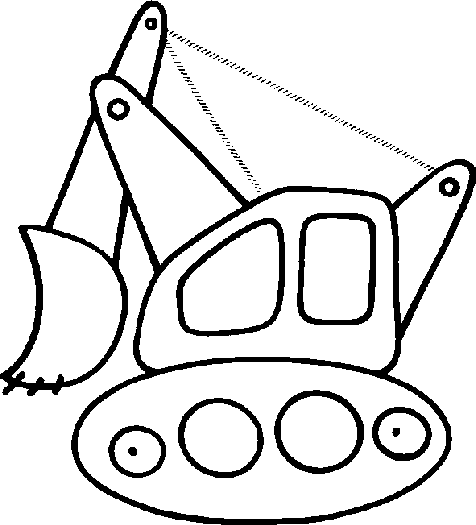 Обучение грамоте.Определи, с какого звука начинается слово, назови его: гласный он или согласный. Картинки, названия которых начинаются с гласного звука,обведи красным карандашом. Картинки, названия которых начинаются с согласного, обведи синим карандашом.Назови предметы одним словом.12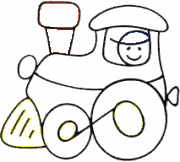 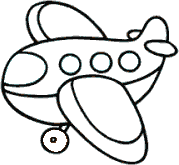 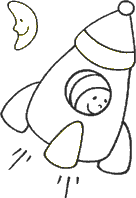 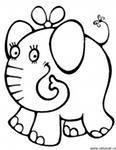 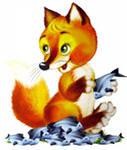 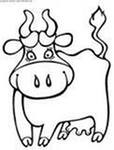 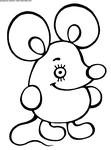 Определи сколько слогов в этих словах.Узнай слово.Вы называете слово звуками Д-О-МК-О-ТД-А-Ч-А…134.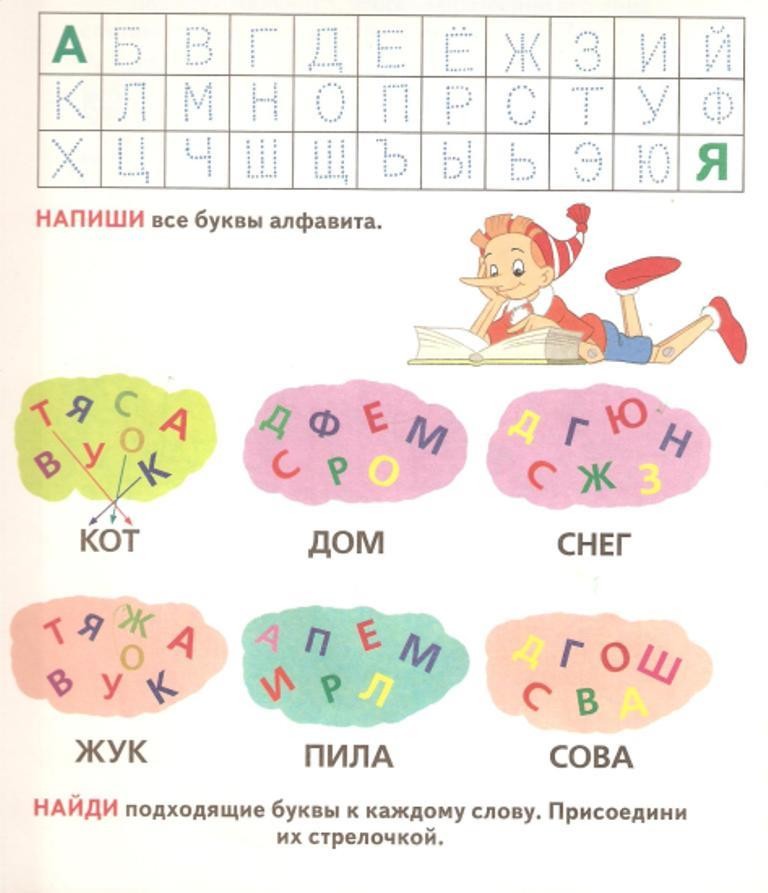 14Расскажи сказку.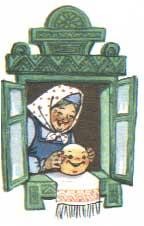 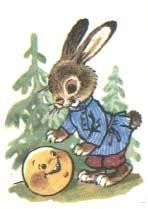 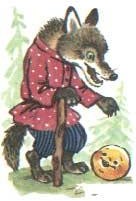 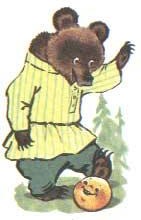 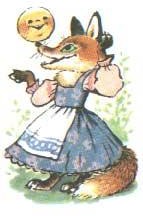 15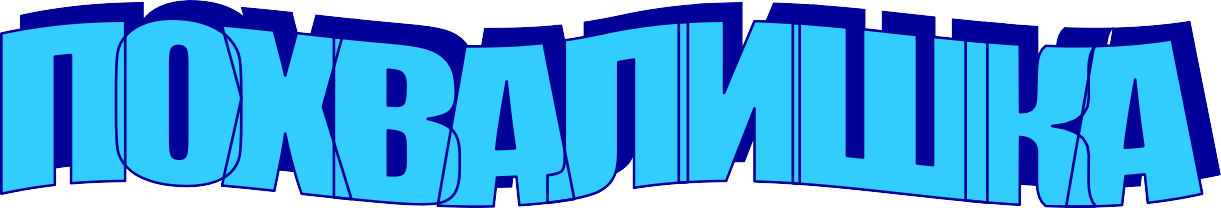 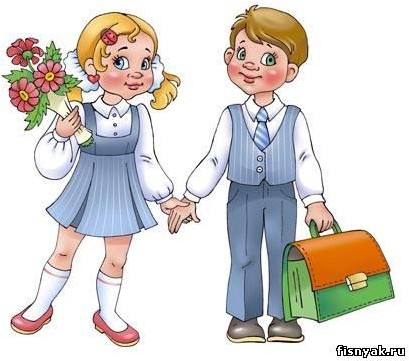 «Похвалишку» ты держи И все старанья приложи,Чтобы стать умней и много знать,Чтоб хорошо читать, считать!Легко и весело учитьсяИ в школу с радостью стремиться Друзей хороших повстречатьИ много нового узнать!УЧИТЕЛЬ.16Литература.Ученик-. http://img823.imageshack.us/img823/8258/newsh4.jpg.Сова-http://shestoy-a.taba.ru/fid/cnRlaW1hZ2VfdGh1bWI6ZDc5ZmFiM2EyZGZkOTVkMzE2ZTNhZ WVhYjJmOWU5NWEvLw/img.jpgБольшая книга дошкольника М.,ООО «РОСМЭН-ПРЕСС» 2002Г.Дошкольный проект . Счёт. И., РОСМЭН 2004Г.О. В. Узорова, У.А. Нефёдова 350 упражнений для подготовки детей к школе. М., АСТ –АРТЕЛЬ 2006Г.Л.Г. Петерсон Раз –ступенька, два- ступенька. ООО БАЛАСС 1998гН. Павлова Сложение и вычитание в пределах десяти. М.,ЭКСМОУченик- http://sch283.svao.mskobr.ru/homework.jpgПохвалишка- http://nsportal.ru/sites/default/files/Pohvalishka_dlya_doshk olyat.JPG17